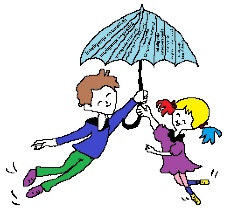 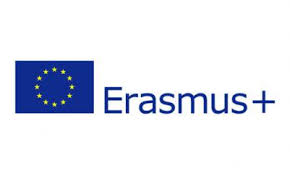 Fișă de reflexie în urma aplicării la grupă/clasă a unui scenariu de învățare ce cuprinde elemente specifice teoriei inteligențelor multipleData:Grupa/Clasa:Unitatea de învățământ:Prof.înv.preșc./ Prof.înv.primar:Tema activitățiiConținutDescrierea activitățiiRezultate obținuteSursa de inspirațieFotografii